Kandidatur als      Delegierte:r      Ersatzdelegierte:r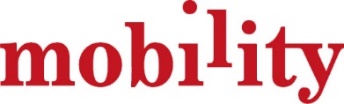 Senden an delegierte@mobility.ch Vorname FotoNameFotoSektionFotoJahrgangFotoWohnortFotoMobility-NummerFotoMeine Motivation für das Amt als Delegierte:r / Ersatzdelegierte:r: Meine Motivation für das Amt als Delegierte:r / Ersatzdelegierte:r: Meine Motivation für das Amt als Delegierte:r / Ersatzdelegierte:r: Deshalb nutze ich Mobility:Deshalb nutze ich Mobility:Deshalb nutze ich Mobility:Das gefällt mir an Mobility:Das gefällt mir an Mobility:Das gefällt mir an Mobility:Was ich sonst noch sagen wollte: Was ich sonst noch sagen wollte: Was ich sonst noch sagen wollte: 